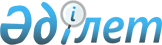 О внесении изменений в постановление Правительства Республики Казахстан от 15 декабря 2004 года № 1324 "О некоторых вопросах утверждения лимитов штатной численности местных исполнительных органов"Постановление Правительства Республики Казахстан от 4 апреля 2018 года № 165.
      Правительство Республики Казахстан ПОСТАНОВЛЯЕТ:
      1. Внести в постановление Правительства Республики Казахстан от 15 декабря 2004 года № 1324 "О некоторых вопросах утверждения лимитов штатной численности местных исполнительных органов" (САПП Республики Казахстан, 2004 г., № 49, ст. 627) следующие изменения:
      в лимитах штатной численности местных исполнительных органов и предельном числе заместителей акимов областей, городов Алматы и Астаны, районов (городов областного значения), утвержденных указанным постановлением:
      строку:
      "
      "
      изложить в следующей редакции:
      "
      ";
      строку:
      "
      "
      изложить в следующей редакции:
      "
      ".
      2. Центральным исполнительным органам, Генеральной прокуратуре Республики Казахстан (по согласованию), Верховному Суду Республики Казахстан (по согласованию) в связи с созданием четвертого административного района города Астаны принять соответствующие меры по образованию территориальных подразделений в пределах утвержденного лимита штатной численности.
      3. Настоящее постановление вводится в действие со дня его подписания.
					© 2012. РГП на ПХВ «Институт законодательства и правовой информации Республики Казахстан» Министерства юстиции Республики Казахстан
				
г. Астана
896
5
г. Астана
941
5
ИТОГО:
44336
80
ИТОГО:
44381
80
      Премьер-Министр
Республики Казахстан

Б. Сагинтаев
